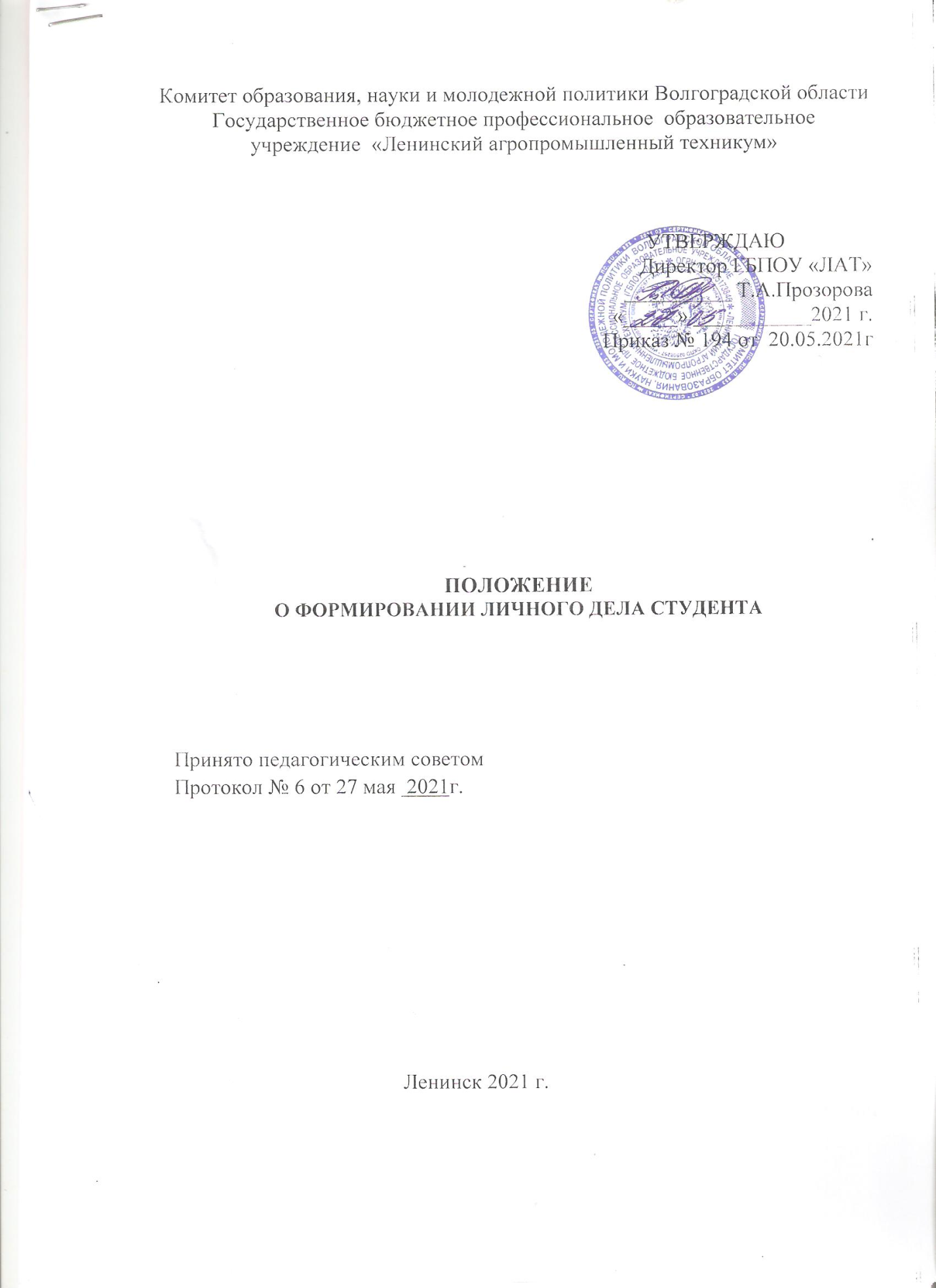 
1.НАЗНАЧЕНИЕ И ОБЛАСТЬ ПРИМЕНЕНИЯДанное положение разработано с целью повышения качества организации формирования личных дел студентов.Положение определяет порядок формирования, ведения и подготовки личных дел студентов к сдаче в архив.2.ОПРЕДЕЛЕНИЕЛичное дело студента  (далее ЛДС) - совокупность документов, содержащих полную информацию об учебе студента в техникуме.3.ОПИСАНИЕ ДОКУМЕНТА3.1. Формирование личного дела студента осуществляется приемной комиссией техникума при зачислении в ГБПОУ «ЛАТ». Прием в образовательное учреждение проводится по личному заявлению граждан на основе конкурса аттестатов; При подаче заявления о приеме в техникум поступающий представляет:документы, удостоверяющие его личность с указанием гражданства;оригинал документа государственного образца об основном  общем образовании;На каждого поступающего заводится личное дело, в котором хранятся все документы.Начало формирования личного дела студента осуществляет приемная комиссия.  В состав личного дела входят следующие документы:опись личного дела;заявление-анкета;фотографии (6 шт.);медицинская справка № 086у аттестат (подлинник и копия);документы, предусматривающие льготы, на прием вне конкурса в техникум (категории: инвалиды, сироты, и т.д.);копия второй страницы паспорта;копия страницы паспорта с указанием прописки;договор на оказание образовательных услуг;согласие на обработку персональных данных;Для лиц, отслуживших в армии – «военный билет», а для лиц призывного возраста – «приписное свидетельство».3.1.5. Поступающие, претендующие на льготы, установленные законодательством РФ представляют дополнительно:- дети сироты и дети, оставшиеся без попечения родителей:свидетельство о рождении (копию);свидетельство о смерти родителей (если родители умерли);решение суда о лишении родительских прав;постановление об установлении опекунства;документы, подтверждающие наличие жилья, либо постановку на регистрационный учет на получение жилья;справку из детского дома (если есть);копию пенсионного удостоверения;справку о ближайших родственниках;- дети – инвалиды, инвалиды 1или 2 групп предоставляютзаключение учреждения государственной медико-социальной экспертизы, если данное обучение,  по избранной профессии, не противопоказано;ЛДС формируются в файле. На каждую группу формируется папка с личными делами студентов.3.1.6.	По окончании приемной кампании личные дела зачисленных абитуриентов приемная комиссия передает по акту в учебную часть
для дальнейшего формирования в процессе обучения.3.2. Формирование личного дела студента в процессе обучения Обложка дела оформляется следующим образом (Приложение 1): указываются наименование специальности, фамилия, имя, отчество студента, номер дела, указывается дата начала и окончания личного дела (даты приказа о зачислении и окончании техникума, указываются арабскими цифрами). Порядок нумерации ЛДС. Например: И-56 (И – буква фамилии, 56 - порядковый номер в алфавитной книге. 3.2.3. Если в период формирования и ведения ЛДС название организации  изменялось, то на обложке дела указывается последнее название, а старое заключается в скобки. Аналогичным образом при изменении фамилии студента при оформлении,   личного дела старая фамилия заключается в скобки, а новая записывается над ней.3.2.4. В ЛДС вкладывают документы-подлинники, копии документов, включенные в личные дела, должны быть заверены учебным заведением.3.2.5. В учебной части проводится дальнейшее формирование ЛДС.в случае перевода студента из другого профессионального образовательного учреждения в ЛДС помещают выписку из приказа о переводе и академическую справку;при переводе в другое профессиональное  учреждение подшивается заявление о переводе в другое учреждение и выписка из приказа;в случае отчисления - выписка из приказа об отчислении;в случае предоставления студенту академического отпуска или повторного года обучения в личное дело помещается выписка из соответствующего приказа и медицинская справка;в случае перевода студента с одной специальности  на другую  - выписка из соответствующего приказа;3.2.6. Внесение изменений и дополнений со слов студента не допускается. 3.2.7. При восстановлении студента продолжается ведение ЛДС, сформированного ранее.3.2.8. Подлинник документа об образовании хранится отдельно, в сейфе.3.3.	Правила ведения журнала регистрации личных дел студентов3.3.1. В целях обеспечения сохранности личных дел их регистрируют в специальном  журнале по установленной форме (Приложение 4). 3.3.2.	На обложке журнала указываетсянаименование организации;название журнала;регистрационный номер по номенклатуре дел;в правом нижнем углу - начат 00.00.0000 и окончен 00.00.0000. Даты начала и окончания журнала ставят по регистрации первого и последнего документа в журнале.3.3.3.	Все листы журналов нумеруют в правом верхнем углу, прошивают прочными нитками, концы ниток выводят на оборотную сторону последнего пронумерованного листа. Бумажным квадратом склеивают середины концов нитки, сверху ставят печать и делают надпись, заверяющую правильность оформления:В настоящем журнале пронумеровано, прошнуровано и скреплено печатью листов.    Секретарь учебной части:(подпись)	(расшифровка подписи)«	»	20___г.Надпись заверяет секретарь учебной части.Данные о лице, ответственном за ведение журнала, могут приводиться на обложке журнала (лицевой или оборотной стороне).Форма подачи таких сведений следующая:Лицо, ответственное за ведение журнала                               .                                                         .должность	фамилия, имя, отчествоЖурналы регистрации личных дел студентов являются документами внутреннего пользования и не могут передаваться в другие подразделения без соответствующего распоряжения руководителя.В процессе ведения журнал хранится у лица, ответственного за его ведение.По окончании журнала на лицевой стороне обложки делается запись о дате его окончания. Срок хранения его - 75 лет.3.4.	Правила хранения личных дел студентов3.4.1.В сводную номенклатуру дел техникума ЛДС вносится со сроком хранения 75 лет. Личные дела студентов, отчисленных с I-III курсов техникума, имеют срок хранения 15 лет.3.4.2.	Студенческий билет, сдаваемый студентом в связи с окончанием полного курса обучения или выбытием из техникума, подлежит уничтожению в течение месяца.3.5.	Правила передачи личных дел студентов в архив техникума3.5.1.По окончании обучения студента его личное дело должно быть  передано в архив техникума.3.5.2.Учебные карточки студентов (Приложение 3) оформляются и ведутся классными руководителями групп и сдаются секретарю учебной части после окончания или отчисления.3.5.3. Кураторы групп предоставляют копии дипломов и приложений к ним, учебные карточки, зачетные книжки, студенческие билеты секретарю учебной части в течение 7 дней после выпуска.3.5.4.При отчислении студенты предоставляют секретарю учебной части зачетные книжки и студенческие билеты.3.5.5.Перед сдачей в архив необходима дополнительная систематизация документов. Для этого документы располагают в хронологической последовательности, то есть в порядке, обратном тому, который сложился в текущем делопроизводстве (в начале дела - сверху - располагается самый ранний документ, в конце - самый поздний). 3.5.6. Опись личного дела (Приложение 2)  помещают в начале дела.3.5.7.	В состав личного дела студента должны входить следующие документы:опись личного дела;заявление о приеме документов для поступления в техникум;медицинская справка (при наличии);копии аттестата;расписка студента о получении им документа об образовании;копия второй страницы паспорта;копия страницы паспорта с указанием прописки;выписка из приказа о зачислении в техникум;академическая справка из предыдущего профессионального образовательного учреждения, если студент зачислен в порядке перевода;выписки из приказов об отчислении, переводе, восстановлении, предоставлении академического отпуска, об изменении фамилии;заявление студента о предоставлении академического отпуска, медицинская справка или документ, подтверждающий основание для получения академического отпуска с указанием причин;выписка из приказа  об окончании техникума;учебная карточка студента;обходной лист;копия диплома ;копия приложения к диплому;зачетная книжка;3.5.8.	При подготовке дел к подшивке металлические скрепления (скрепки и скобы) из документов удаляются. Из личного дела изымаются письменная работа, справки, кроме справки о предоставлении академического отпуска.3.5.9.	Листы личного дела подшиваются суровыми нитками в три прокола. Зачетная книжка подшивается на внутренней стороне тыльной обложки личного дела студента, в случае ее утери студент пишет заявление, которое также подшивается в дело.3.5.10. При сдаче ЛДС в архив производится  опись дел согласно Приложения №5.3.5.11. Передача личных дел окончивших обучение студентов в архив производится в текущем году3.5.12. Личные дела отчисленных студентов хранятся 1 год по месту формирования, а затем также сдаются в архив. На них составляется отдельная опись.Вся организация работы с личными делами студентов должна обеспечивать быстрый поиск, прием и обработку документов, рациональное размещение и сохранность.4. ОТВЕТСТВЕННОСТЬ И ПОЛНОМОЧИЯОтветственность за выполнение требований настоящего положения возложена на заместителя директора  по учебно-производственной работе.В функции классных руководителей групп входит своевременное предоставление в учебную часть:копии дипломов и вкладышей к ним;зачетных книжек;студенческих билетов;учебных карточек окончивших обучение студентов;предоставление обновленной базы движения студентов;обновление документов личного дела в ходе обучения;ведение учебных карточек.В функции приемной комиссии входит своевременное предоставление личных дел вновь поступивших студентов.В функции секретаря учебной части входит предоставление личных дел студентов ранее отчисленных, но восстановленных в число студентов.В функции заместителя директора по учебно-производственной  работе  входит своевременное предоставление копий приказов, копий нормативных и организационно-распорядительных документов. 5. НОРМАТИВНЫЕ ДОКУМЕНТЫ- Закон «Об образовании»;- Приказ Министерства образования и науки РФ от 15.01.2009г. (с изменениями) «Об утверждении порядка приема в имеющие государственную аккредитацию ОУ СПО»;- Типовое положение об образовательном учреждении;- Правила приема граждан в ГБПОУ «ЛАТ», утвержденные директором.6. ПРИЛОЖЕНИЯПриложение 1      Обложка личного делаПриложение 2       Опись личного делаПриложение 3       Учебная карточка студентаПриложение 4       Журнал регистрации личных дел студентовПриложение 5       Опись дел по личному составу студентовПриложение 6       Лист заверитель делаПриложение 7       Журнал регистрации выданных документов                                                                                                Приложение 1Комитет образования, науки и молодежной политики Волгоградской областиГосударственное бюджетное профессиональное  образовательное учреждение «Ленинский агропромышленный техникум»ПрофессияСпециальностьЛИЧНОЕ ДЕЛО № _И-56Фамилия __Иванов______________________Имя _______Иван________________________Отчество ___Иванович____________________Начало:_______________Окончание: ___________На __________ листахХранить 75 летПриложение 2ОПИСЬ ЛИЧНОГО ДЕЛА № ________________________Фамилия _______________          Имя _____________ Отчество ________________Специальность_________________________________________________________Форма обучения ________________________________________ (очная/ заочная)Приложение 4       Журнал регистрации личных дел студентовПриложение 5       Описьдел по личному составу студентов(окончившие, отчисленные, очная форма обучения)№ _______________В данную опись внесено _______________________________________________ дел                                                            (прописью)с № ______________  по № _______________________Директор _______________   Т.А.Прозорова                          (подпись)Составитель __________________                              (подпись)Приложение 6       Лист заверитель дела № _________В деле подшито и пронумеровано __________________________________________ листов                                                                   (цифрами и прописью)+ 1 лист внутренней описи.Лист _____ имеет физические повреждения – разрыв и склейка.Секретарь учебной части _________________            ________________________                                                (подпись)                          (расшифровка подписи)«_______» ______________ 20____г.Приложение 7       Журнал регистрации выданных документов№ п/пНаименование  документаОтметка о наличии документа в ЛДСЗаявлениеФотографии (6 шт.)Документ об образованииАттестат № __________________ от __________г.Копия второй страницы паспортаКопия страницы паспорта с указанием пропискиМедицинская справка № п/пНомер делаЗаголовок делаДата постановки дела на учетДата снятия с учетаПримечания № п/пНомер делаЗаголовок делаГод рождения студентаДата начала и окончания дела (крайние даты)Количество листов в делепримечания№ п/пФИО получателяНаименование документаДата выдачиПодпись получателя 